Working, Learning, Caring together in God’s love.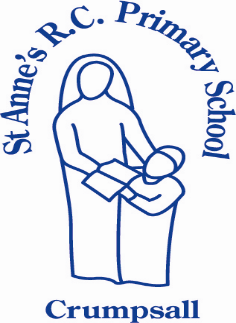 St Anne’s R.C. Primary SchoolMoss Bank, Manchester, M8 5AB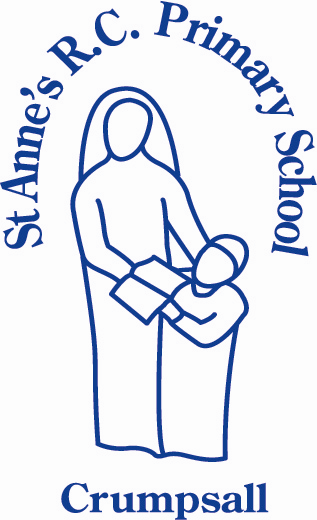 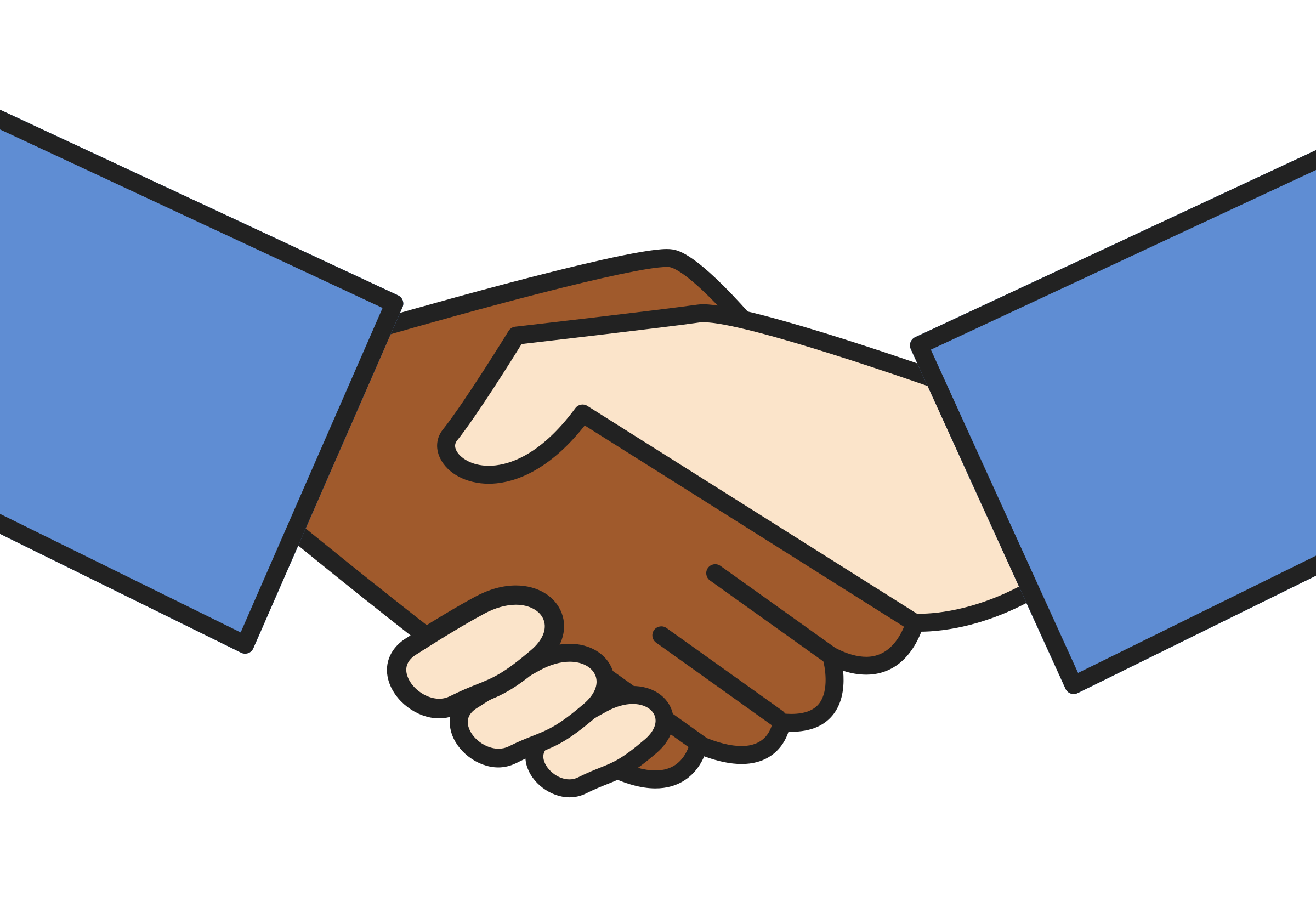 